ОглавлениеВведение	Глава 1 Преобразования в начале 90-х XX века, изменившие читательскую мысль1.1 Книга в жизни советского человека1.2 Книги и периодика в постсоветский периодГлава 2 Читательская компетентность в современной России2.1	Социокультурные сдвиги2.2.  Динамика состояния чтения в современном обществе	ЗаключениеСписок литературыПриложенияВведение	Глава 1 Преобразования в начале 90-х XX века, изменившие читательскую мысль1.1 Книга в жизни советского человека1.2 Книги и периодика в постсоветский периодГлава 2 Читательская компетентность в современной России2.1	Социокультурные сдвигиКак правило, культуру определяют как продукт жизнедеятельности общества, совокупность принятых в нем традиций, обычаев, норм и правил поведения, ценностей и установок, таких форм творчества, как искусство литература, музыка и так далее. Одновременно она является одним из социальных феноменов, так как, с одной стороны, непосредственно образована и развита социумом, а, с другой стороны, обладает на него колоссальным влиянием.	Таким образом, культура может быть одним из главных факторов того, выставляет ли социум барьер преступности, социально опасному и недопустимому поведению, или же, напротив, превозносит его и продукты преступной деятельности.	Сегодня все чаще, особенно в российской действительности, культурная среда оказывается криминогенным фактором, особенно в той своей части, которая носит название массовая культура.	Именно исходя из этого культурологические аспекты криминологических исследований приобретают особую ценность.	В анализе данного явления криминолога прежде всего интересует то, что воздействуя на культуру, можно оказывать влияние на преступность.	 	В целом, все многообразие и многоаспектность понятия культура можно представить посредством следующей таблицы (табл. 1).	Таблица 1 – Понятие культура	Таким образом, культура − это совокупность производственных, общественных и духовных достижений людей. Культура в широком понимании означает высокий уровень чего-либо, высокое развитие и умение, причем - развитие социальных благ и умение пользоваться материальными достижениями во благо человечества. Культура имеет сложную нуклеарную структуру. Есть ядро культуры, которое обеспечивает хранение и трансляцию от поколения к поколению информации, правил и норм поведения. Ядро культуры обладает высокой устойчивостью, поскольку защищено особым культурным поясом. Этот пояс состоит из системы социальных, поведенческих и нравственных реакций на все виды аккультурации. Защитный пояс препятствует обратному воздействию на ядро культуры со стороны внешней квазикультурной среды (к которой я отношу, прежде всего, криминальную субкультуру), защищает от разрушения и трансформации.	Говоря более конкретно, культура (принято также говорить о доминирующей культуре) – это сумма характерных особенностей социальных взаимоотношений. Культура включает в себя убеждения и моральные ценности общества в целом, в отличие от социальной структуры, которая состоит из ролей, классов, политических и экономических соглашений. В свою очередь, субкультура – это система ценностей и поведения, которая становится традиционной среди определенных групп населения. Группы бывают различных типов, включая профессиональные и этнические, социальные классы и т.п. Центральным звеном в соотношении официальной культуры и субкультуры являются нормы – групповые предписания, правила, разрешающие или запрещающие определенное поведение. Эти правила одобряются значительным большинством общества, которое награждает за подчинение и осуждает за непослушание. 	Из приведенного определения видно, насколько велико многообразие форм проявления данного явления. Культуру можно рассматривать и как информационную среду, возникающую между человеком и природой, обеспечивающую оптимальное бытие людей (а все перечисленное выше является носителем указанной информации, механизмом ее передачи от одних людей другим). Характер и содержание информации, составляющей культурную среду, механизмы, обеспечивающие ее функционирование, и определяют сущность культурных процессов, характер влияния культуры на преступность.	Помимо этого, выделим положительные и отрицательные черты современной российской культуры, представив их следующим образом:	Таблица 2 – Характеристика современной российской культурыСовременную российскую культуру, несмотря на все усилия государственной власти, можно отнести к деструктивному типу – распространение, в том числе в среде несовершеннолетних, алкоголизма и наркомании, проституции и разнузданного сексуального поведения, немотивированной агрессивности в поведении, например, избиение группами несовершеннолетних бомжей и животных вплоть до убийства.Для современной России преобладает материальное, причем начиная со вполне безобидных форм – заработать много денег, что, в принципе, нормально и естественно, до заработать много денег и скрыть это от государства, чтобы не платить налоги, что уже форма девиантного поведения, до заработать много денег, провернув махинацию, смошенничав и тому подобное – что является преступным поведением.	В этой связи можно выделить два вида культур:	- культура, ориентированная на обеспечение состояния («легкое счастье», «кайф»);	- культура, ориентированная на обеспечение деятельности, способной вызвать у человека ощущение глубокой и стойкой удовлетворенности («трудное счастье»). 	Как правило, «легкое счастье» (в таких культурах обычно богатство и счастье — понятия равнозначные) является идеалом криминальных типов, а стремление к нему — повод абсолютного большинства корыстных и корыстно-насильственных преступлений. Соответственно, гипертрофирование материальных элементов культуры не может не вызывать роста преступности.	Само по себе так называемое «легкое счастье» определяет два фактора криминогенности:	1. Повышает вероятность индивидуального преступного поведения.	2. Толчок к разрушению, прежде всего нравственному, семьи, группы друзей, и так далее, что можно сравнить с камнем, брошенным вводу и множеством кругов от него...	И отметим еще такую направленность, как пик сексуальной революции в России сегодня, что порождает, с одной стороны, рост подпольных абортариев, в первую очередь для несовершеннолетних, а, во вторую, провоцирует рост преступлений, связанных с сексуальным насилием над личностью.	Также необходимо отметить такой фактор как конфликность между разными культурами. Одной из первых попыток проанализировать данный феномен была вышедшая в 1938 году работа Торстона Селлина «Конфликт культур и преступность». Т.Селлин рассмотрел в качестве криминогенного фактора конфликт между культурными ценностями различных сообществ.		Иногда вариантом преодоления преград оказывается напряженный труд, который в сочетании с удачей приводит к богатству и прорыву в высшие сферы. Правилом же является один из следующих вариантов:	- достижение высоких стандартов жизни криминальными способами;	- обращение к алкоголю или наркотикам (легкодоступная форма квазисчастья);	- развитие революционных теорий и участие в революционной деятельности;	- обращение к трансцендентной культуре, которая коренным образом меняет представление о счастье и способах его достижения.	Таким образом, в заключение определим, что изменение культуры под воздействием любых факторов неизменно приводит к изменению преступности – уровня, масштаба, видов и тому подобное.2.2.  Динамика состояния чтения в современном обществе	Было проведено исследование, состоящее из двух этапов. На первом этапе было проведено кабинетное исследование по материалам вторичных источников и сети Интернет, посвященное исследованию досуга населения, какое место в досуге занимает чтение, а также по использованию сети Интернет для чтения электронных книг и журналов. На втором этапе был проведен опрос посредством рассылки анкеты через социальные сети и осуществлена обработка первичных данных с использованием методов описательной математической статистики.	Представим ниже последовательно полученные результаты.Пользователями Интернета являются 84 миллиона россиян в возрасте от 16 лет и старше, по данным Омнибуса GfK (cуммарный объем выборки за 2015 год составил 11000 респондентов). К концу 2015 года аудитория Интернета в России выросла почти на 4 миллиона человек. Уровень проникновения Интернета среди населения в возрасте 16+ достиг 70,4% (в 2014 - 67,5%).Прирост интернет-аудитории произошел за счет активного использования россиянами мобильных устройств и увеличения доли пользователей среднего и старшего возраста.Пользование интернетом со смартфонов выросло за год более чем в два раза (37,2% россиян). Всего в России доступом в интернет с мобильных устройств пользуются около 50 млн. человек или 42% взрослого населения страны.Проникновение интернета среди молодых россиян (16-29 лет) достигло предельных значений еще в предыдущие годы и, по данным GfK, составляет сейчас 97%.Статистические данные представлены в Приложении 2.По данным опроса фонда «Общественное мнение» (ФОМ)* (опубликовано 27.01.2016), 87% россиян считают, что в целом изобретение интернета принесло людям больше хорошего, чем плохого, 10% затруднились ответить и только 3% считают, что в интернете больше плохого, чем хорошего.В качестве положительных сторон интернета 60% опрошенных отметили - "много полезной и общедоступной информации", 31% - "широкие возможности общения между людьми", 8% - "развлечение, новые формы проведения досуга", ещё 8% - "быстрый доступ к информации", 7% - "новые возможности для работы, учебы", 6% - "расширение кругозора", 4% - "возможность дистанционных покупок, оплаты счетов" (можно было выбрать несколько ответов).На другой вопрос, 53% респондентов, в целом, ответили, что их жизнь значительно изменится, если они вдруг лишатся возможности пользоваться интернетом. Причем, этот ответ набрал большинство во всех возрастных группах. Больше всех так считают в возрасте 18 - 24 лет - 61%, но среди лиц от 50 лет и страше, такой же ответ дали 47% опрошенных.Российские пользователи проводят в интернете в среднем 126 минут в день, в мобильном интернете – 86 минут в день. 26% времени пользователи проводят в социальных сетях, 12% времени – за просмотром видео, 7% приходится на почту, 3% – на новости  (из доклада директора РАЭК Сергея Плуготаренко на РИФ+КИБ в апреле 2015 г.).В топ-5 медиа-ресурсов в России входят: музыка, фильмы, книги – 56%, поиск новостей и необходимой информации – по 55%, электронная почта – 53%, работа и учеба – 50%. Четверо из десяти интернет-пользователей (44%) общаются в соцсетях, чатах и на форумах. Также на интернет-порталах ищут друзей (32%), играют (31%), совершают покупки (25%). Почти каждый десятый пользователь (9%) признался, что посещает сайты эротического содержания  (ВЦИОМ, март 2015 г.).Таким образом, изучение теоретико-методологических основ современных исследований интернет-зависимости и зависимости от онлайн-игр позволило сформулировать проблему распространения данных видов зависимости в современной России, деструктивно влияющих на личность.Приведем следующие статистические данные.Рисунок 1 - Распределение опрошенных по наличию у них досугового времениТакже приведем данные относительно занятий остальной части опрошенных – тех, кто ответил о наличии свободного времени.Рисунок 2 - Распределение опрошенных по характеру проведения досугового времени	Таким образом, выделам такие проблемы, как:	- незначительное количество свободного времени у работающих,	- свободное время у неработающих, как правило, полностью занято ведение домашнего хозяйства,	- малокультурные занятия,	- нет четко определенного хобби,	- творчество требует определенных затрат  и т.д.	Приведем на схеме ниже, какие увлечения у людей.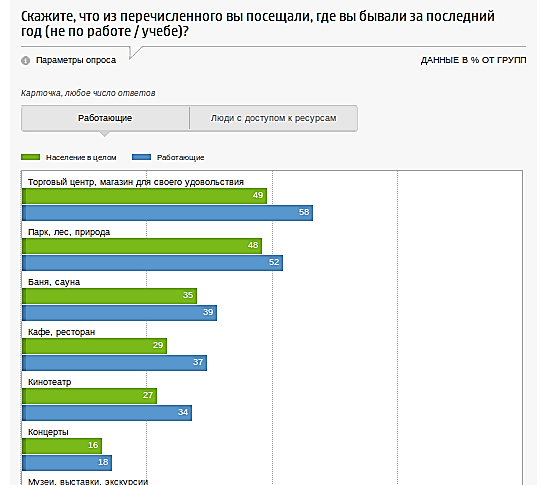 Рисунок 3 - Ответы на первый вопросЧто касается активности в посещении реальных мест скопления людей и пульсации жизни, то самое популярное место у россиян — это торговые центры, магазины, что актуально для всех категории опрошенных. 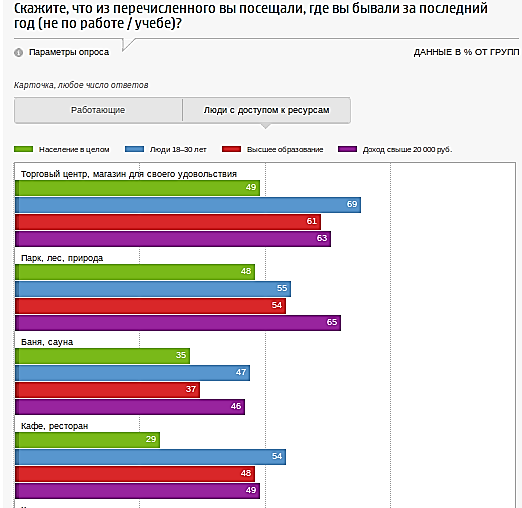 Рисунок 4 - Ответы на второй вопросИ если россияне, отвечая на вопрос о том, как они проводят свободное время, заявили, что в 18 % смотрят ТВ, то в случае ответа на вопрос «Есть ли у вас увлечения, любимые занятия, не связанные с работой, учебой? Если есть, то с чем связаны эти увлечения, чем именно вы занимаетесь?» — подавляющее большинство из опрошенных выбрало все тот же просмотр ТВ.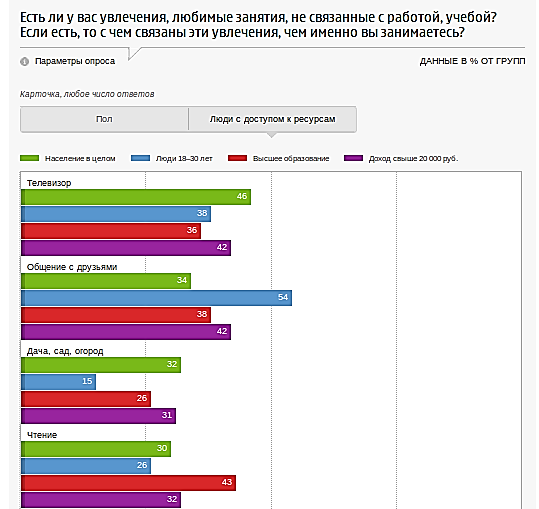 Рисунок 5 - Ответы на третий вопросВ общем, 46 % населения в целом в качестве любимого занятия смотрят ТВ, 24 % — сидят в Инете, а вот в среди возрастной категории 18-30 лет — аж 49 % постоянно пребывают во всемирной паутине и считают это главным увлечением в жизни, 38 % смотрят ТВ, 54 % — выделяют как важное увлечение общение с друзьями. Читают больше всех женщины с высшим образованием, занимаются разведением животных, цветов, кулинарией и рукоделием тоже чаще всего женщины.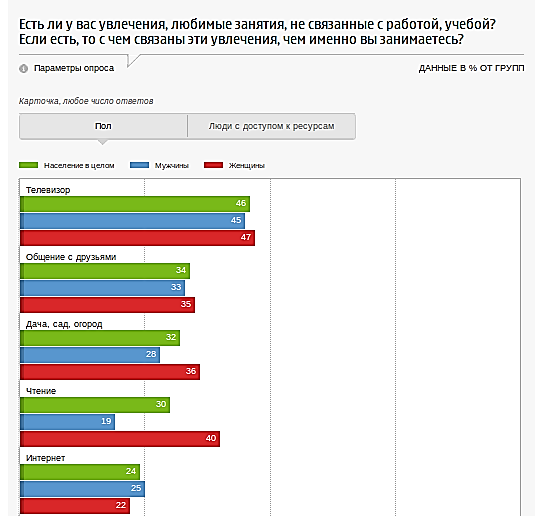 Рисунок 6 - Ответы на четвертый вопрос	Далее нами была проведена обработка первичных данных опроса, полученного посредство распространения через социальные сети анкеты.	Выборка исследования составила 100 человек.	Таблица 3 – Анкета	Приведем ниже полученные результаты.Рисунок 7 – Ответы на первый вопрос, в %	Как следует из полученных результатов, ответы на люблю и затрудняюсь читать распределены поровну – по 30%. 40 % от опрошенных ответили, что не любят читать. Это является негативной тенденцией для современного российского общества.Рисунок 8 – Ответы на второй вопрос, в %	Как следует из полученных ответов, 20% от опрошенных читают каждый день, 22% - несколько раз в неделю, 33% - несколько раз в месяц, 25% - очень редко. Отмечая данную негативную тенденцию – чтение как вид отдыха «отмирает» в современном российском обществе, необходимо отметит и достаточно объективные причины этого – книги и периодика дороги, времени на досуг у населения мало.	Как следует из диаграммы ниже, 53% опрошенных читают периодическую литературу. 34 % - не читают, а 13% затрудняются ответить. Предположим, что данные 13% читают новости в электронном виде и не знают, как ответить на данный вопрос в силу этого.	Также приведем такую объективную закономерность, как значительное проникновение интернета в жизнь россиян и распространение гаджетов и мобильного интернета, в силу чего многие предпочитают знакомиться с новостными и периодическими изданиями «онлайн».Рисунок 9 – Ответы на третий вопрос, в %	Приведем ответы на четвертый вопрос анкеты.Рисунок 10 – Ответы на четвертый вопрос, в %	60% опрошенных не читают научную литературу, 22 % читают, 18 % - затруднились с ответом. Последний результат показывает, что современный человек мало разбирается в жанрах литературы и возможно именно поэтому многие затрудняются ответить утвердительно или отрицательно на данный вопрос.Рисунок 11 – Ответы на пятый вопрос, в %51% опрошенных не читает художественную литературу, 44% читают, а  % затруднились ответить.На вопрос, «Считаете ли вы что чтение отдых – или…..», на который необходимо было дать свободный ответ, 37% ответили, что отдых, около 20% затруднились с ответом, многие отвечали, что для сбора информации, для учебы и работы, примерно 3% указали, что чтение – это муки.Рисунок 12 – Ответы на седьмой вопрос, в %Большинство – 48% - отдают предпочтение электронным книгам, 36% - печатным изданиям, 16% используют и тот, и тот вариант.Рисунок 13 – Ответы на восьмой вопрос, в %Всего 32% от опрошенных выписывают периодические издания.Рисунок 14 – Ответы на девятый вопрос, в %Как следует из полученных ответов, больше всего опрошенных – 27% - оценили в 2 балла по шкале от 1 до 5 место чтения в культурной и досуговой жизни современного россиянина. Также были получены следующие результаты:24% - в четыре балла21% - в 3 балла15% - в 5 баллов13% - в 1 баллРисунок 5 – Ответы на десятый вопрос анкеты, в %Из 100 опрошенных услугами библиотек пользуется только 24%.Таким образом, чтение как развлечение, досуг и отдых, элемент культуры, получение информации постепенно уходит из жизни россиян.Причин тому множество:- интенсивный ритм жизни,- развитие сети Интернет,- проникновение массовой культуры,- изменение в культурном облике людей,- дорогая стоимость книг и периодики,- отсутствие современных библиотек с богатым выбором литературы.ЗаключениеСписок литературыПриложенияСложное многообразное присутствующее во всех сферах жизнедеятельности человека и общества явление, включающее в себя совокупностьсвоеобразие жизни наций и народовуровень развития обществанакапливаемая в истории развития общества информациясовокупность социальных норм, законов, обычаев, традицийрелигия, мифология, наука, искусство, политиказнаковая системаматериальные и духовные ценности человекаспособ жизнедеятельности людейвсе многообразие связей между названными элементами, явлениями и процессаСовременная российская культураСовременная российская культура1. Положительные чертыАктивное включение в мировую культуруПризнание ценности культурных исторических достижений Руси, Российской империи, СССР, Российской Федерации, как целостной культуры и истории нашего государстваСвободное сознание населенияПрисутствие религиозной культуры, точнее – совокупности религиозных культур, как мировых, так и национальных2. Отрицательные чертыРазрушение несомненных ценностей и ограничителей советской культурыЗависимость культуры от экономической сферы, от самых негативных проявлений и кризисов рыночной экономикиБуквальное «самовыживание» в финансовом отношенииРаспространение массовой культуры, зачастую низкопробнойМифологизация, криминализация, наркотизация культурной сферыРазвитие агрессивностиРаспространение сектантства№ п/пВопросВарианты ответа1Любители ли Вы читать?А) да Б) нет В) затрудняюсь ответить2Как часто вы читаете?А) каждый день Б) несколько раз в неделю В) несколько раз в месяц В) очень редко3Читаете ли вы периодические издания?А) да Б) нет В) затрудняюсь ответить4Читаете ли вы научную литературу?А) да Б) нет В) затрудняюсь ответить5Читаете ли вы художественную литературу?А) да Б) нет В) затрудняюсь ответить6Что для вас чтение – отдых или…….Свободный ответ7Читаете ли вы книги в печатному виде или в электронном виде?А) печатный Б) электронный В) по разному8Выписываете ли вы газету (-ы)  и/или журнал (-ы)?А) да Б) нет9Как вы оцените по шкале от 1 до 5 место чтения в культуре и досуге современного россиянина?От 1 до 510Пользуетесь ли вы услугами библиотек?А) да Б) нет